                                                               
АДМИНИСТРАЦИЯ 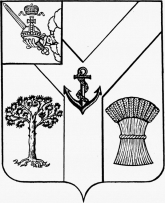 МЕЖДУРЕЧЕНСКОГО МУНИЦИПАЛЬНОГО ОКРУГАВОЛОГОДСКОЙ ОБЛАСТИПОСТАНОВЛЕНИЕОт 13.02.2023 № 86            с. ШуйскоеАдминистрация округа ПОСТАНОВЛЯЕТ:1. Внести следующее изменение в состав Комиссии администрации округа по соблюдению требований к служебному поведению муниципальных служащих и урегулированию конфликта интересов, утвержденного постановлением администрации округа от 25.01.2023 № 48 «О комиссии по соблюдению требований к служебному поведению муниципальных служащих и урегулированию конфликта интересов»:1.1. Заменить слова: «Артюгина Н.П. – консультант отдела организационно-контрольной и кадровой работы администрации округа, секретарь Комиссии.» словами: «Лихачева И.А.- начальник отдела организационно-контрольной и кадровой работы администрации округа, секретарь Комиссии.».2. Настоящее постановление вступает в силу с 9 февраля 2023 года.3. Настоящее постановление подлежит размещению на сайте округа в информационно-телекоммуникационной сети «Интернет».Глава округа                                                                                                А.А. ТитовО внесении изменения в постановление от 25.01.2023 № 48